LEADER study tour to LatviaAGENDA13.09.2022.13.09.2022.13.09.2022.13.09.2022.13.09.2022.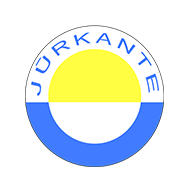 Accompanying staff: Lattvian Rural Network Unit - Liene Valta, Aiva Saulīte-LiniņaAssociation “Jūrkante”- Dzintra EizenbergaAccompanying staff: Lattvian Rural Network Unit - Liene Valta, Aiva Saulīte-LiniņaAssociation “Jūrkante”- Dzintra EizenbergaAccompanying staff: Lattvian Rural Network Unit - Liene Valta, Aiva Saulīte-LiniņaAssociation “Jūrkante”- Dzintra EizenbergaAccompanying staff: Lattvian Rural Network Unit - Liene Valta, Aiva Saulīte-LiniņaAssociation “Jūrkante”- Dzintra EizenbergaAccompanying staff: Lattvian Rural Network Unit - Liene Valta, Aiva Saulīte-LiniņaAssociation “Jūrkante”- Dzintra EizenbergaLAG name: Association “Jūrkante”LAG name: Association “Jūrkante”LAG name: Association “Jūrkante”LAG name: Association “Jūrkante”LAG name: Association “Jūrkante”ProjectAddess (Waze)More information12:00Pub, motel and observation tower "Kuivižkrogs"Kuivižu Krogs, Pērnavas iela 58, Salacgrīva, Salacgrīva pilsētahttps://www.facebook.com/kuivizkrogs/12:30Pizza restaurant “ab inito”Ab initio, Salacgrīva, Salacgrīva pilsēta5 min 
(4 km)5 min 
(4 km)12:30Old lighthouse square (The yacht square)Next to pizza restaurant “ab inito”13:30Recreation Complex“Birzgaļi”Birzgaiļi, Liepupes pag.30 min(30 km)30 min(30 km)https://www.facebook.com/Birzgaili/ LunchBirzgaiļi, Liepupes pag.14:30The Munchausen`s museumMinhauzena muzejsDuntes muiža, Liepupes pag.7 min(5 km)7 min(5 km)Accompanying staff: Latvian Rural Network Unit - Liene Valta, Aiva Saulīte-LiniņaAssociation “Rural Development Partnership” – Linards Ligeris, Ineta ĒriksoneAccompanying staff: Latvian Rural Network Unit - Liene Valta, Aiva Saulīte-LiniņaAssociation “Rural Development Partnership” – Linards Ligeris, Ineta ĒriksoneAccompanying staff: Latvian Rural Network Unit - Liene Valta, Aiva Saulīte-LiniņaAssociation “Rural Development Partnership” – Linards Ligeris, Ineta ĒriksoneAccompanying staff: Latvian Rural Network Unit - Liene Valta, Aiva Saulīte-LiniņaAssociation “Rural Development Partnership” – Linards Ligeris, Ineta Ēriksone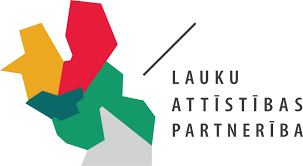 LAG name: Association “Rural Development Partnership”LAG name: Association “Rural Development Partnership”LAG name: Association “Rural Development Partnership”LAG name: Association “Rural Development Partnership”16:00Farmers Cooperative ”Baltic Berry Gardens”Jaunmelluži, Sējas pag.30 min(33 km)30 min(33 km)https://www.balticberries.lv/17:30Settlement at the hotel“Ezeri SPA”Ezeri Spa, 32 Saltavota iela, Kalnabeites30 min(30 km)30 min(30 km)https://hotelezeri.lv/18:00
Beverage factory “Zilver”Zilver, dzērienu darītava, Pīlādži, Siguldas nov, Sigulda1 minwalk1 minwalkhttps://zilver.lv/en/19:00Dinner at the hotel “Ezeri SPA” restaurant14.09.2022.14.09.2022.14.09.2022.14.09.2022.14.09.2022.Accompanying staff: Latvian Rural Advisory and Training Centre – Linda Šarķe Fedjajeva (also interpreter – LV – EN - LV)Association “Rural Development Partnership” – Linards Ligeris, Ineta ĒriksoneAccompanying staff: Latvian Rural Advisory and Training Centre – Linda Šarķe Fedjajeva (also interpreter – LV – EN - LV)Association “Rural Development Partnership” – Linards Ligeris, Ineta ĒriksoneAccompanying staff: Latvian Rural Advisory and Training Centre – Linda Šarķe Fedjajeva (also interpreter – LV – EN - LV)Association “Rural Development Partnership” – Linards Ligeris, Ineta ĒriksoneAccompanying staff: Latvian Rural Advisory and Training Centre – Linda Šarķe Fedjajeva (also interpreter – LV – EN - LV)Association “Rural Development Partnership” – Linards Ligeris, Ineta ĒriksoneAccompanying staff: Latvian Rural Advisory and Training Centre – Linda Šarķe Fedjajeva (also interpreter – LV – EN - LV)Association “Rural Development Partnership” – Linards Ligeris, Ineta ĒriksoneLAG name: Association “Rural Development Partnership”LAG name: Association “Rural Development Partnership”LAG name: Association “Rural Development Partnership”LAG name: Association “Rural Development Partnership”LAG name: Association “Rural Development Partnership”ProjectAddess (Waze)More information7:00Breakfest at the hotel “Ezeri SPA”8:00-8:30Meeting in the front of hotel8:30Visiting Sigulda old city and custle area with local amateur shopsSiguldas pilsdrupas, Pils iela 18, Sigulda8 min(5 km)8 min(5 km)10:30Largest adventure park in Baltics“Tarzans”Peldu iela 1, Sigulda, Siguldas pilsēta4 min (2 km)4 min (2 km)Meeting with park owner, information about the LEADER activity. Chair lift activy12:30Recreation park “Rāmkalni”Rāmkalni, atpūtas parks, Krustiņi20 min (16 km)20 min (16 km)Meeting with the owner. Experience exchange about Ramkalni as community leader.https://ramkalni.lv/en/index13:00Lunch and degustation14:30Community / social organization“Ceribu Spārni” (”Wings of hope”)Rīgas iela 1, sigulda20 min (15 km)20 min (15 km)Meeting 'Ceribu Sparni' persons, idea and activity https://www.ceribusparni.lv/https://www.facebook.com/ceribusparni/16:00Community / social organization“Ceribu Spārni” (”Wings of hope”)Institūta iela 5A, Siguldas n., Siguldas pagasts7 min (4 km)7 min (4 km)Social project/ social entrepreneurship17:20Bio food and craftsman products“Mūsu Bio Tirgus” (“Our Bio Market”)Krišjāņa Valdemāra iela 3a, Sigulda8 min (4 km)8 min (4 km)The meeting with Sigulda county initiative group who leads society activity 'Bio Gauja Nature Park' and bio market. The initiative group is famouse within Pieriga region as society group. https://greenfest.lv/en/              https://www.facebook.com/musubiotirgus/18:20Settlement at the hotel“Tigra”Eduarda Veidenbauma iela 2, Priekuļi35 min(40 km)35 min(40 km)https://www.hoteltigra.lv/19:00Dinner at the hotel “Tigra”15.09.2022.15.09.2022.15.09.2022.15.09.2022.15.09.2022.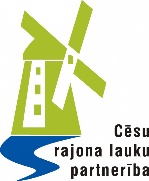 Association "Cesis District Rural Partnership" – Anda AndrušaiteInterpreter – LV – EE - LV)Association "Cesis District Rural Partnership" – Anda AndrušaiteInterpreter – LV – EE - LV)Association "Cesis District Rural Partnership" – Anda AndrušaiteInterpreter – LV – EE - LV)Association "Cesis District Rural Partnership" – Anda AndrušaiteInterpreter – LV – EE - LV)Association "Cesis District Rural Partnership" – Anda AndrušaiteInterpreter – LV – EE - LV)LAG name: Association "Cesis District Rural Partnership"LAG name: Association "Cesis District Rural Partnership"LAG name: Association "Cesis District Rural Partnership"LAG name: Association "Cesis District Rural Partnership"LAG name: Association "Cesis District Rural Partnership"ProjectAddess (Waze)Addess (Waze)More information7:00 - 8:00Breakfest at the hotel “Tigra”10:00-11:30Vienkoči park and woodcraft  museumVienkoču parks, AugšlīgatneVienkoču parks, Augšlīgatnehttps://vienkoci.lv/en/12:00Paper factory villageLīgatnes papīrfabrika, Spriņģu iela 4A, LīgatneLīgatnes papīrfabrika, Spriņģu iela 4A, Līgatne8 min (6 km)LEADER projects – Hiking trails; Paper Museum;  Fishery Crafts Museum…Nature observation garden by Pavaru mājaPavāru māja, Pilsoņu iela 2, LīgatnePavāru māja, Pilsoņu iela 2, LīgatneWalk 5 minhttps://www.pavarumaja.lv/en13:00-14:00Lunch at restaurant“1815/Vilhelmīnes dzirnavas”Spriņģu iela 1, Līgatne Spriņģu iela 1, Līgatne Walk 3 minhttps://www.facebook.com/profile.php?id=10004916653783514:30Sking and cucling club by Anzela BriceJaunjūgas 3, AmataJaunjūgas 3, Amata20 min (24 km)(LEADER project)15:00-16:30Manufacture of soft drinks “Health Laboratory”Kalna iela 5, Līvi, Drabešu pag.Kalna iela 5, Līvi, Drabešu pag.12 min (12 km)Drinks are made from plants and fruits obtained in the Latvian biosystem. Presentation and degustation, introduction to the history and ideas of the "Health Laboratory"www.veselibaslaboratorija.lv17:00 – 18:00Northern Natural Medicine Museum,Cēsis castle manor housePils  laukums 15, CēsisPils  laukums 15, Cēsis10 min(10 km)18:30Dinner at “H.E. Vanadziņš”Rīgas iela 15, CēsisRīgas iela 15, Cēsis6 min(2 km)https://www.facebook.com/VanadzinaRestorans20:00Return to hotel “Tigra”Eduarda Veidenbauma iela 2, PriekuļiEduarda Veidenbauma iela 2, Priekuļi6 min(3 km)16.09.2022.16.09.2022.16.09.2022.16.09.2022.16.09.2022.Association "Cesis District Rural Partnership" – Anda Andrušaite + Interpreter – LV – EE - LVAssociation "Cesis District Rural Partnership" – Anda Andrušaite + Interpreter – LV – EE - LVAssociation "Cesis District Rural Partnership" – Anda Andrušaite + Interpreter – LV – EE - LVAssociation "Cesis District Rural Partnership" – Anda Andrušaite + Interpreter – LV – EE - LVAssociation "Cesis District Rural Partnership" – Anda Andrušaite + Interpreter – LV – EE - LVLAG name: Association "Cesis District Rural Partnership"LAG name: Association "Cesis District Rural Partnership"LAG name: Association "Cesis District Rural Partnership"LAG name: Association "Cesis District Rural Partnership"LAG name: Association "Cesis District Rural Partnership"ProjectAddess (Waze)Addess (Waze)More informationBreakfest at the hotel “Tigra”Eduarda Veidenbauma iela 2, PriekuļiEduarda Veidenbauma iela 2, Priekuļi9:00 – 10:15Craftsmens house in Drabeši manorDrabešu muižas pils, DrabešiDrabešu muižas pils, Drabeši15 min(13 km)https://amata.lv/house-of-crafts-in-drabeshy/10.30 -12.00Veselava Manor houseVeselavas muiža, VeselavaVeselavas muiža, Veselava15 min (17 km)Presentation and degustation from paradise of gourmets “Kalna Paltes”https://www.kalnapaltes.lv/  12.15 – 13.15   Company “AUTINE”Autine, Lauku iela 15, Jāņmuiža, Priekuļu pagastsAutine, Lauku iela 15, Jāņmuiža, Priekuļu pagasts17 min (17 km)http://www.autinetools.com/en13:15Lunch14:00Bread-house “Krūmiņi”Maizes mājaMaizes māja8 min(7 km)https://www.facebook.com/Maizesmaja/